AIIMS Nagpur Staff Nurse Syllabus 2018 | Check Nursing Officer Grade II Exam Pattern PDF @ www.iitp.ac.inAIIMS Nagpur Staff Nurse Exam Pattern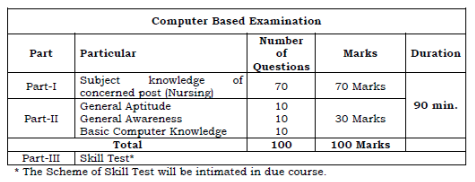 General EnglishSubstitution.Antonyms.Joining Sentences.Fill in the blanks.Passage Completion.Error Correction (Underlined Part).Sentence Improvement.Prepositions.Data Interpretation.Spelling Test.Active and Passive Voice.Sentence Completion.Synonyms.Error Correction (Phrase in Bold).Sentence Arrangement.Idioms and Phrases.Para Completion.Transformation.Spotting Errors. Quantitative AptitudeBoats and Streams.Problems on Numbers.Odd Man Out.Compound Interest.Profit and Loss.Mixtures and Allegations.Simple Equations.Indices and Surds.Percentages.Numbers and Ages.Ratio and Proportion.Probability.Problems on L.C.M and H.C.F.Time and Distance.Problems on Trains.Areas.Volumes.Races and Games.Averages.Quadratic Equations.Mensuration.Permutations and Combinations.Pipes and Cisterns.Simple Interest.Time and Work Partnership.Simplification and Approximation.ReasoningAnalytical Reasoning.Logical Reasoning.Data Sufficiency.Non-Verbal Reasoning.Puzzles in Verbal Reasoning.Data Interpretation. General KnowledgeIndian History.Indian Culture.Sports.Zoology.Famous Days & Dates.Botany.Indian Politics.Physics.Indian Parliament.Basic GK.Chemistry.Geography.Environment.Indian Economy.Inventions in the World.Basic Computer.Famous Books & Authors.